О  разработке проекта планировки территории  и проекта межевания территории по объекту: 7580П «Сбор нефти и газа со скважины № 1253 Южно-Спиридоновского месторождения».        В соответствии со статьей 45 Градостроительного кодекса Российской Федерации, статьи 17 Закона Оренбургской области от 16.03.2007 № 1037/233-IV-ОЗ « О градостроительной деятельности на территории Оренбургской области», руководствуясь Уставом муниципального образования Волжский сельсовет Курманаевского района Оренбургской области, рассмотрев обращение ООО «СамараНИПИнефть» от 08.09.2021 года ИСХ-98-09316-21.                                                                                 ПОСТАНОВЛЯЮ:Поручить ООО «СамараНИПИнефть» разработку документации по планировке территории (проект планировки территории и проект межевания территории)для проектирования и строительства объекта АО «Оренбургнефть»:7580П «Сбор нефти и газа со скважины № 1253 Южно-Спиридоновского месторождения»на территории Волжского сельсовета Курманаевского района Оренбургской области. 2. Финансирование работ по подготовке документации по планировке территорииопределить за счет заявителя ООО «СамараНИПИнефть». 3. Установить, что настоящее постановление вступает в силу со дня его подписания. 4. Контроль за выполнением данного постановления оставляю за собой.Глава Волжского сельсовета:                                                                К.А. Казачков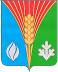 Администрация          муниципального образованияВолжский сельсовет Курманаевского районОренбургской областиПОСТАНОВЛЕНИЕ        08.09.2021 № 57-п